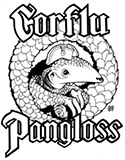 Progress Report #4Corflu PanglossThe best of all possible Corflus, under the circumstancesOctober 21-23, 2022Best Western+ Sands Hotel1755 Davie Street Vancouver, British Columbia V6G 1W5 CanadaSPECIAL NOTICE: THE CORFLU AUCTION IS NOW LIVE! The catalog for the Corflu Pangloss auction is now online at Corflu.org and eFanzines.com. Anyone can bid on those 80 lots, including non-members – the catalog has instruction on how to bid. There will be a small number of lots available only at the con and a table for items at a fixed price.CORFLU PANGLOSS MERCH: Now available! We’ve developed a line of Corflu-branded clothing and other items, thanks to Jen Farey. These include a small range of t-shirt styles in a variety of colors, mugs, tote bags and notebooks. We used Dan Steffan’s pangolin design. If you go to https://rusty-rose.creator-spring.com/ and order quickly, you should receive your items in time to show them off at Corflu.CON SUITE by Carrie RootOur Con Suite will be open Thursday evening, Friday early afternoon, and most of the day Saturday and Sunday. (We'll close during the key programming events.) Goodies will be stocked on a just-in-time basis, taking advantage of the Canadian dollar. We won't be having the kind of home-made extravaganzas that earlier Corflus have staged (remember the tamales in El Paso, and Jane Hawkins' lamb curry!) but I can promise a good selection of Pacific Northwest snacks and beverages. If anyone has a specific request, or a nut allergy that would keep them from coming into the room, now is the time to let me know! (My address is carrieroot49@yahoo.com.)  PROGRAM SCHEDULE by Andy HooperFriday, October 21, 20221:00 pm Program Room Opened2:00: Set-up of Fanzine Exhibits and Sales area, Hospitality Suite opens3:00 Program #1: Timebinding the GameA new game with old rules – cards with events of interest to fandom are placed in chronological order. Several sets of cards designed by Jeanne Gomoll Will be Available for play4:30: Program #2: Remembrance of Fans Past5:45 – 8:00 pm Dinner Break8:00 pm – Opening Ceremonies, GoH drawing8:30 pm Program #3: Fanzine of Honor Presentations and SelectionAdvocates for five beloved fanzines – ATTITUDE, ENERGUMEN, HYPHEN, MOTA and TWLL-DDU – will extoll their virtues in the hope of naming them the Corflu Pangloss Fanzine of Honor. An honoree will be chosen by popular vote at the program’s end. Saturday, October 22, 20228:00 am: Con Suite Opens10:00 am Program Room Opens, Set-up of Fanzine Auction, Sales Tables11:00 am Program #4 Tales from Canadian Fandom Canadian fanhistory, full of funny stories, ghastly stories, curious small-group dynamics and instructive incidents, discussed by the Fen who lived it. 12:30 – 2:00 pm Lunch Break2:00 pm Program #5: A Conversation with Moshe FederAn interview with this year’s delegate of the Corflu 50 Fund, Moshe Feder. Topics may include Fanoclasts, FAAn Awards, Coca-Cola Collectibles and the Flushing Worldcon of 1980.3:30pm Program #6: Susan J., Wood: Feminist, Trufan and FriendFriends of the influential Canadian fan writer will talk about her life and work in Vancouver and beyond. 5:00 pm:  Program #7: - Corflu and Other Cocktails with Lucy Huntzinger and Ulrika O’BrienThe Return of CONVENTION GIRLS DIGEST? Dogs, travel, fanzines – no big whoop. A knowledge of Swedish is helpful, but not required. 6:30 pm – 8:00 pm Dinner Break8:30 pm – Program #8: Just a Minac with Sandra BondThe venerable and beloved program of rapid-fire bloviation returns. Can Keith Freeman be beaten?9:30 pm – Corflu Craic PartySunday, October 23, 20229:00 am: Con Suite Opens11:00 am Program #9: CUFF Turkey ReadingsComic – and excruciating -- excerpts from works from the dawn and mid-afternoon of science fiction. The only way to make it stop is with cash. All proceeds benefit the Canadian Unity Fan Fund.1:00 pm Lunch Service2:15 pm Past President of fwa selection, Lifetime Achievement Award, Future Corflu Presentations, GoH Speech, 3:15 pm: Auction item pickup and fanzine sales cash out. Possible One-Shot fanzine composition session. 5:00 pm: Dead Dog Party and Committee Self-Criticism TIME FOR A CHAT? by Claire BrialeyBefore the Covid-19 pandemic and virtual conventions, Corflu was streaming its programme items to members around the world and occasionally enticing people at the con to vaguely say something in the direction of a video camera lurking around their social space. Every year, fanzine fans who couldn’t attend the con in person would enact the tradition of trying to work out how to log onto the streaming platform, remember their password if they’d used it before, and find where they could type in text comments to chat to other people watching the programme items live. But no one who was watching the items on catch-up later could see the comments or join in the conversation. Even now that most of us are used to Zoom, you can’t read or add comments later; once the meeting is closed, the comments have gone. And people watching in real time over Zoom still can’t chat with people watching in the room, unless they try to open the Zoom too. (Don’t try this over hotel Wi-Fi. Really. Don’t!)Now, however, we’ve got Discord for all your text chat needs. If you’re an attending or supporting member of Corflu Pangloss who’s got Discord installed on a computer, tablet, or phone, you can join the Corflu Discord server and post comments there on any subject that you want to chat about, at any time from now onwards. (After this year’s con I imagine that the Corflu Craic committee would rather you did so in their channels instead, but they can tell you all about that later.) There are a lot more details back in PR3 about getting to grips with Discord – although we do respect tradition and so you might still have the chance to try to remember a password – but once you’ve got an account working you can go to https://discord.gg/cMKZy5axAS to join the Corflu server. Attract our attention when you arrive, and we’ll make sure you can see all the Corflu Pangloss chat channels. You can also change your Discord display name, just for the Corflu server, so that it’s a name we’ll recognize: your Corflu badge name, in effect. (If you don’t, we might need to ask who you are to let you in, and then we’ll all get embarrassed for not recognizing one another. You see, it is just like being there in person.) Just type ‘/nick’ followed by the name you want us to know you by, as you would any other text comment, and you will be renamed.So far in Discord we’ve had discussions about programme ideas as those develop, about the auction (download the catalogue and send your bids to Andy in advance), about opting out of the Guest of Honor selection, about getting into Canada and what’s around the con hotel, and about what fan activity we’re not quite managing to get on with. You know, all the usual sort of stuff that people talk about a few weeks before a convention; I don’t think anyone’s shared their packing list yet, but that might or might not be an incentive to come and join in.Very soon we’ll have a channel for each programme item, which will give a reminder of the item description, participants and timing but mainly offer a space for people to add comments and suggestions before, during and after the item – including putting questions to the participants, although remote viewers at the time can type those in Zoom too. Try not to pre-empt the item itself in text chat!But you can check whether a particular topic is likely to come up in discussion, say hi to an old friend you’ve realized is in the audience, ask whether anyone else caught the title of the recommendation a panelist just gave, or follow up a reference someone made to your fanzine with a link so people can read it – whether or not you’re watching the item live or later. And even if you’re in the room at the time you can do the text equivalent of whispering to your friends during the bits you aren’t really following, only without disturbing anyone else who is listening. (Don’t snark too hard, though. This is part of the con, and in public, and we don’t want anyone being gratuitously rude. Even when that, too, might seem like tradition.)I’m heading back to the #con-suite for now. Although you might need to summon me out to #help-desk.HOTEL INFORMATION by Suzle and Ulrika O’BrienBest Western Plus Sands Vancouver1755 Davie Street, Vancouver, BC V6G 1W5604-682-1831sands@bwsands.comGetting to the Hotel:For those driving to the con:From Vancouver International Airport (YVR): 25 mins (9 miles/15 kms)When leaving the Airport, stay in the 2 Left lanes and follow the signs for "Vancouver"As you leave the Airport you begin to cross the Arthur Laing BridgeOn the Bridge watch near the end for sign “Granville Street – City Centre”, Exit RightFollow Granville Street for (5 miles/8kms) and cross the Granville Street Bridge into DowntownTurn Left on Davie Street, which is the 2nd street after the BridgeDrive 10 blocks to 1755 Davie St and you will see the entrance to the Sands on yourrightFrom USA Border Crossing "Peace Arch": 1 hour (37 miles/58 kms)Take the I-5 Freeway to the Peace Arch Border CrossingAfter crossing the border, the I-5 becomes Highway 99Follow Hwy 99 through the George Massey Tunnel then across the Oak Street BridgeFollow Oak Street to 41st Ave and turn Left on 41st AveDrive 5 blocks to Granville Street, the next Traffic Light and turn RightFollow Granville Street for (2.5 miles/4 kms) and cross the Granville Street Bridge into DowntownTurn Left on Davie Street, which is the 2nd street after the bridgeDrive 10 blocks to Bidwell, the street just before 1755 Davie St; turn right into Bidwell, then left into the Lane (Alley) named "See-EM-IA", which runs behind the hotel. Their lots are on two levels. If you miss Bidwell, and drive past the hotel, turn right onto Denman, then right again into the Lane.Here’s the link for these detailed instructions which also include other locations:Directions | Best Western Plus Sands Vancouver (bestwesternsandshotelvancouver.com)For those who want to add it to their phone: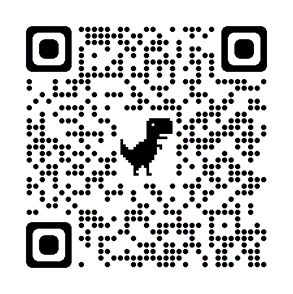 There is a second Border Crossing at Blaine, WA (“Truck Customs”) that may be faster during busy periods. Once through customs, follow the signs to Highway 99, and proceed as above. Here is the link for more info: https://www.ezbordercrossing.com/list-of-border-crossings/washington-state/blaine-surrey/ Arriving by air? Shuttle, train and bus services are available as below, or there are taxis.Taxis:Estimated to take 25 minutes and cost a little under $40.Shuttle Services:Here’s a link to information about shuttle services from YVR (Vancouver Airport: https://www.shuttlefare.com/vancouver_airport_shuttle_yvr Public Transportation:There is a train from the airport to the downtown core, then a bus into the West End. To be honest, the bus can be a little hectic for those with luggage, but it's still an option. Here is the website for the local transportation: https://www.translink.ca/Once you arrive at the Hotel:Program:Our program and Sunday Banquet are being held in the Pacific Ballroom, which is located across from the Lobby on the first floor. You will need to go outside, and cross the covered driveway entrance, now used as a patio set up when weather permits, to enter that part of the building.Con Suite:Early Registration will be set up in The Rosen Suite (Room 425) starting on Thursday afternoon. Time TBA. Important Note: The Sands has a “Quiet Hour Policy” that extends from 10 PM to 8 AM for its sleeping rooms. So that we won’t disturb other hotel guests and get noise complaints, we need to be especially quiet during these times when walking down hallways and NOT gather and talk outside of the con suite and other rooms. The hotel will attempt to block us around the Rosen Suite and rooms above on the fifth floor, but as is true of other cons, we need to be cognizant of our behavior, even it’s just talking.For any hotel questions or problems, contact Suzanne Tompkins, svtompkins@aol.com, 206-240-9038.ROOM RATES:The convention rate is now closed out. However, the hotel manager will try to offer a lower rate to any of the folks from our group if he has something available.When reserving, please ask that your room be on the 4th Floor, where the con suite will be located, or the 5th Floor above the Rosen Suite (which is our Con Suite, with a large balcony.) Please also note that hotel parking is not included in the room rate, so if you drive to the convention expect to pay an additional $20 CDN/day for parking.CORFLU PANGLOSS MEMBERSHIP RATES:Attending rates: US $90, CAN $110, EUR €75, UK £65Supporting rates:  US $25, CAN $32, EUR €21, UK £18Rates at the door remain the same.Payment:North AmericaMail to:	Corflu 39 c/o Jennifer Farey		2657 Rungsted St		Las Vegas, NV  89142		US dollar denominated checks should be made payable to Jennifer Farey.		Note: We do not have a Canadian Agent, so please use PayPalPayPal to:	 fareyjen@gmail.com  (choose the Friends & Family payment option)EuropeMail to:  	Corflu 39 c/o Claire Brialey		59 Shirley Road		Croydon, CR0 7ES, UK		Sterling denominated cheques should be made payable to Claire BrialeyPayPal to:	claire.fishlifter@gmail.com  (choose the Friends & Family payment option)As of this moment, we have 68 members, 49 attending and 19 supporting. Please see https://corflu.org/Corflu39/members.htm for an always current list of members.Due to popular request we’ll be accepting small payments to keep member names out of the Guest of Honor hat. Just slip $10 (in unmarked US or Canadian currency) into the hand of the at-con registrar.LATEST RULES FOR ENTRY INTO CANADAStarting October 1, 2022, all COVID-19 border requirements, including vaccination, mandatory use of ArriveCAN, and any testing and quarantine/isolation requirements will end for all travelers entering Canada whether by land, air or sea.https://travel.gc.ca/travel-covid/travel-restrictions/covid-vaccinated-travellers-entering-canadaWORTH KNOWING: The US dollar is very strong against the Canadian dollar, which is a bonus for US members. However, if you are a US citizen you need to pay in USD and not CAD for your successful auction bids. Because that’s how we pay the bills afterwards.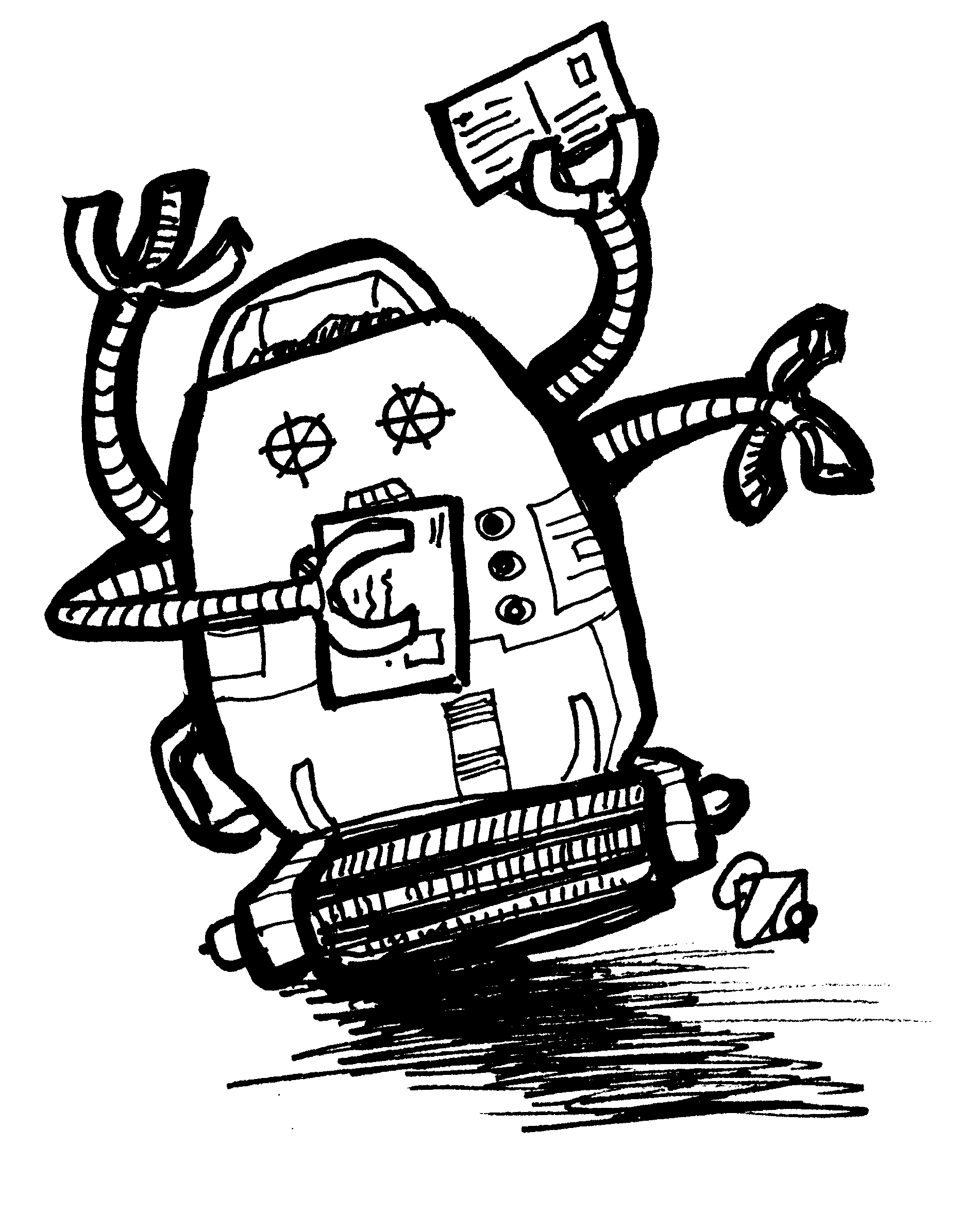 This is the final Progress Report for Corflu Pangloss. We look forward to seeing you soon.Progress Report #4 for Corflu Pangloss published October 8, 2022. Art by Dan Steffan and Ulrika O’Brien.